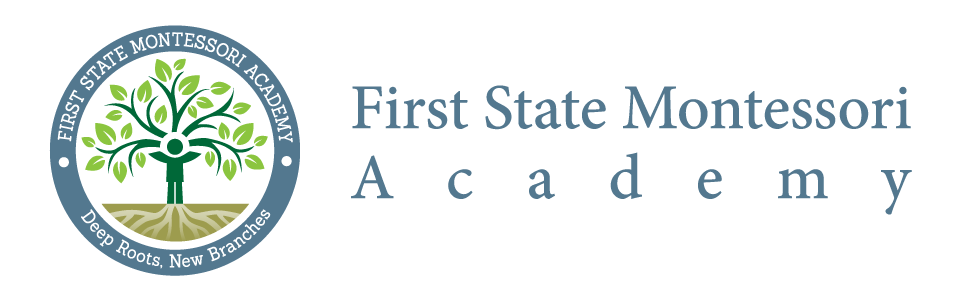 Citizen Budget Oversight Committee – Meeting MinutesMeeting Date:  May 19, 2016 @ 6:30 p.m.Commencement:  6:40 pmAdjournment:  7:42 pmLocation:  First State Montessori AcademyIn attendance:  DaWayne Sims, Courtney Fox, Liz Madden, Jodi O’ Ferrell, Karen Thorpe (Innovative Schools), Richard Riggs, Will ChastainRegrets:  Robbie Smith, Jill Pyle, Zeke AllinsonMeeting Minutes:FSMA Audit Plan (June 30, 2016) Overview – presented by Barbacane, Thornton & Company LLPReview / Approval of Minutes from CBOC meeting held on March 17, 2016Minor adjustment noted regarding meeting attendeesMinutes approved with noted corrections to attendance   Review / Approval of monthly Budget/Web Report (Apr 30 – FY 16) prepared by ISDGeneral inquiries only;  no significant concerns noted with the report as presentedNew business pointsNext CBOC meeting scheduled for July 21, 2016Request made to include review of Vendor Cross-Tab report at next CBOC meeting